Показатели интеллектуального развития иуровня развития воспитательных компетенцийпо итогам школьного мониторинга.Основной целью своей работы считаю создание условий для сохранения и укрепления здоровья учащихся, всестороннее развитие ребёнка и подготовка его к жизни, формирование у него стремления к самопознанию, саморазвитию и самореализации.Для этого:Работу строю на аналитико-диагностическом исследовании, которое помогает выявить уровень сформированности  мыслительных процессов, а также объективно отследить уровень воспитанности и использовать результаты в своей дальнейшей работе.Использую формы и методы работы с детьми с учётом индивидуальных особенностей ребёнка и его здоровья.Строю учебно-воспитательный процесс с учётом здоровьесбережения, что помогает:создать положительный психологический климат на самоподготовках и на внеурочных занятиях;повысить качество знаний и уровень воспитанности учащихся;развивать компетенции учащихся;повысить школьную мотивацию (так как в школу вновь прибывшие дети приходят с разным уровнем обучаемости и обученности);успешно адаптироваться в школе (так как в школе обучаются дети из разных районов области).В результате проделанной работы за три года достигнуты следующие результаты:Социальный фон класса:1. Эффективность оздоровительной работы с положительной динамикой:          Показатели по основному заболеванию:       Динамика показателей по сопутствующим заболеваниям:    Показатели физического развития со стабильно высокой динамикой:         Показатели уровня развития воспитательных компетенций спортивно-оздоровительного направления с положительной динамикой (по 3 бальной системе):   Показатели выписанных по выздоровлению детей:     По результатам ранжирования сферы ценностных ориентиров учащихся, 50% учащихся на 1 место поставили «здоровье и семью».2. Показатели уровня интеллектуального развития с положительной динамикой:    Показатели уровня школьной мотивации в течение трёх лет:     Показатели уровня  развития интеллектуальных способностей:     Показатели уровня развития воспитательных компетенций интеллектуального направления  (по 3 бальной системе):      Показатели уровня психологического климата в классе на протяжении трёх лет:      Показатели уровня зрелости классного коллектива:        Показатели уровня самооценки учащихся:          Показатели уровня самоуправления в классе:       Показатели уровня отношения к нравственным нормам по методике «Выбор». 3.  Уровень развития воспитательных компетенций на протяжении 3 лет имеет положительную динамику.Параметры отслеживания                         Результаты (в %)                         Результаты (в %)                         Результаты (в %)Параметры отслеживания   5 класс   6 класс   7 классПолные семьи403534Многодетные семьи252317Разведённые родители10917Семьи «группы риска»1095Дети, потерявшие отца1099Матери - одиночки252321Опекаемые дети595Дети - инвалиды555Дети, воспитываемые бабушкой1099Дети, стоящие на внутришкольном учёте51005 класс6 класс7 классОсновная группа здоровья 77%  78%74%Подготовительная группа 23%  17%22%Спец. мед. группа-  4%4%Индекс здоровья 41%  22%22%Показатель ЧБД5%  5%5%Улучшение здоровья 82%  52%95%Сняты с учёта по выздоровлению 73%  48%52%5 класс6 класс7 классТубинфицированные дети77%74%78%Вираж туберкулиновой пробы5%7%0Туб. контакт38%30%22%5 класс6 класс7 классСердечно – сосудистые заболевания005%Желудочно – кишечные заболевания000Опорно – двигательный аппарат24%26%25%Патология зрения9,5%13%13%Нервная система9,5%13%5%5 класс6 класс7 классАнтропометрические показатели100%100%100%Спирометрические показатели100%100%100%Динамометрические показатели100%100%100%5 класс6 класс7 классГигиена1,922,4Спортивная деятельность222,3Пропаганда ЗОЖ21,82,25 класс6 класс7 класс10%14%30%5 класс6 класс7 классНизкий уровень11,8%--Средний уровень52,9%10%22%Высокий уровень35,3%55%44%Очень высокий уровень-35%34%5 класс6 класс7 классВысокий уровень---Выше среднего--13%Средний уровень50%86%87%Ниже среднего15%10%-Низкий уровень25%--Очень низкий10%4%-5 класс6 класс7 классУчебная деятельность222Саморазвитие2,12,22,1Уровень познавательных интересов22,12,15 класс6 класс7 классНачальная степень благоприятности---Средняя степень благоприятности333030Высокая степень благоприятности---5 класс6 класс7 классПесчаная россыпь-9%5%Мягкая глина45%18%13%Мерцающий маяк45%32%34%Алый парус10%41%48%Горящий факел---5 класс6 класс7 классЗаниженный уровень35%40%38%Адекватный уровень30%30%62%Завышенный уровень35%30%-                   Параметры отслеживания                                     Результаты (в баллах)5 класс                                  6 класс                       7 классВключённость в самоуправленческую деятельность   10,1                                            9                                  10Организованность классного коллектива10                                              9                                  9,5Ответственность за результаты деятельности в классе9,9                                              9,7                              10Участие класса в управлении делами школы   8                                                   9                                    9,5Осознание ответственности за результаты всего коллектива школы11                                                 11,1                               11,15 класс6 класс7 классАктивное, устойчивое отношение80%-70%Активное, но недостаточно устойчивое-85%30%Пассивное20%15%-5 класс6 класс7 классВысокий уровень24%17%26%Средний уровень57%70%64%Низкий уровень19%13%10%Очень низкий уровень---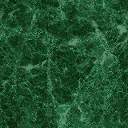 